KLASA: 007-05/23-02/15  URBROJ:2182-47-23-3Šibenik,  4. prosinca 2023. Školski odbor Medicinske Škole na svojoj sjednici održanoj dana 4. prosinca 2023. godine donio je O D L U K U o usvajanju  Financijskog plana povećanih troškova obrazovanja za školsku godinu 2023./2024. Usvojio je  Izvješće o realizaciju financijskog plana povećanih troškova obrazovanjaza školsku godinu 2022./2023.Donio je zaključak /Odluku o usvajanju Izvješća o radu Medicinske škole za školsku godinu 2022./2023.ODLUKU o usvajanju  Izvješća  o godišnjoj realizaciji izvanučioničke nastave za školsku godinu 2022./2023.ODLUKU o usvajanju  Izvješća o  stanju sigurnosti, provođenju preventivnih programa te mjerama poduzetim u cilju zaštite prava učenika u periodu  1.9.2022. - 31.8. 2023. O D L U K U o prethodnoj   suglasnost za zasnivanje radnog odnosa Predsjednica Školskog odbora: Vanja Letica, dr. med. MEDICINSKA ŠKOLAŠIBENIK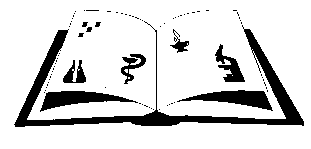 Matični broj: 3875865 OIB: 42369583179Ante Šupuka 29 (p.p. 75), 22000 Šibenik  Centrala: 022/331-253; 312-550 ŠIFRA ŠKOLE U MINISTARSTVU: 15-081-504e-mail: ured@ss-medicinska-si.skole.hrweb: http//ss-medicinska-si.skole.hr